УПРАВЛЕНИЕ ФИНАНСОВ АДМИНИСТРАЦИИ ДОБРИНСКОГО МУНИЦИПАЛЬНОГО РАЙОНАП Р И К А Зп. Добринка      № _39___                                                                    __02 мая ___ 2017 года                		                     	             Об утверждении Порядка планированиябюджетных ассигнований районногобюджета на 2018 год и на плановый	период 2019 и 2020 годовВ соответствии со статьей 174.2 Бюджетного кодекса Российской Федерации и в целях формирования районного бюджета на 2018 год и на плановый период 2019 и 2020 годов приказываю:1. Утвердить Порядок планирования бюджетных ассигнований районного бюджета на 2018 год и на плановый период 2019 и 2020 годов согласно приложению.2. Настоящий приказ опубликовать в газете "Добринские вести" и разместить в сети Интернет на официальном сайте администрации Добринского муниципального района. Заместитель главы администрации района –                                                                        начальник управления                                                                                В.Т. НевороваПОРЯДОКпланирования бюджетных ассигнований районного бюджета на 2018 год и на плановый период 2019 и 2020 годов  Настоящий Порядок планирования бюджетных ассигнований районного бюджета на 2018 год и на плановый период 2019 и 2020 годов (далее - Порядок) разработан в соответствии со статьей 174.2 Бюджетного кодекса Российской Федерации, статьей 36 Положения "О бюджетном процессе в Добринском районе", принятом решением районного Совета депутатов от 14.11.2007 года № 434-рс, постановлением администрации Добринского муниципального района от 28 апреля 2017 года № 287 "Об утверждении Порядка составления проекта районного бюджета Добринского муниципального района на 2018 год и на плановый период 2019 и 2020 годов" и определяет порядок и методику планирования бюджетных ассигнований районного бюджета (далее - бюджетные ассигнования) на 2018 год и на плановый период 2019 и 2020 годов.I. Порядок планирования бюджетных ассигнований и механизмы        взаимодействия участников бюджетного процесса планирования                                        при планировании бюджетных ассигнований1. В целях обеспечения своевременного планирования бюджетных ассигнований управление финансов администрации Добринского муниципального района (далее - управление финансов администрации муниципального района) в срок до 15 мая направляет настоящий Порядок субъектам бюджетного планирования.2. Планирование бюджетных ассигнований осуществляется органами местного самоуправления муниципального района в разрезе муниципальных программ Добринского муниципального района и непрограммных направлений их деятельности, распределенных по перечню и кодам целевых статей расходов районного бюджета в соответствии с утвержденным управлением финансов администрации муниципального района Порядком применения бюджетной классификации Российской Федерации в части целевых статей, применяемых при составлении и исполнении  районного бюджета.3. При планировании бюджетных ассигнований субъекты бюджетного планирования в срок до 15 августа помимо информации, установленной постановлением администрации Добринского муниципального района от 28 апреля 2017 года № 287 "Об утверждении Порядка составления проекта районного бюджета Добринского муниципального района на 2018 год и на плановый период 2019 и 2020 годов", представляют в управление финансов администрации муниципального района:- необходимые для расчетов сведения о практической реализации Указов Президента Российской Федерации от 7 мая 2012 года (№№ 596, 597, 599).- обоснованные предложения для расчета субсидий на иные цели на очередной финансовый год и плановый период в разрезе автономных и бюджетных учреждений;- оценку расходов в разрезе видов расходов, финансируемых за счет платных услуг, и доходов от приносящей доход деятельности за текущий финансовый год, и их прогноз на очередной финансовый год и плановый период (в разрезе автономных, бюджетных, казенных учреждений).4. Субъекты бюджетного планирования вправе одновременно с представлением в управление финансов администрации муниципального района вышеперечисленных документов представить перечень несогласованных вопросов, предусматривающих увеличение общего объема бюджетных ассигнований, доведенных управлением финансов администрации муниципального района.5. При планировании бюджетных ассигнований бюджетный отдел управления финансов администрации Добринского муниципального района:- осуществляет проверку и анализ представленных субъектами бюджетного планирования расчетов и обоснований, направляет замечания по указанным проектам расчетов соответствующим субъектам бюджетного планирования;- консолидирует представленную от субъектов бюджетного планирования информацию по главным распорядителям средств  районного бюджета и представляют ее на свод по форме, разработанной бюджетным отделом.6. Управление финансов администрации муниципального района проводит конкурсное распределение бюджета принимаемых обязательств в соответствии с эффективностью планируемых мероприятий согласно приложению 1 к настоящему Порядку.7. По представленным субъектами бюджетного планирования перечням несогласованных вопросов, предусматривающих увеличение объема бюджетных ассигнований, доведенных управлением финансов администрации муниципального района на 2018 - 2020 годы, управлением финансов администрации муниципального района с 14 по 18 сентября 2017 года проводятся согласительные совещания с представителями субъектов бюджетного планирования.8. При проведении согласительных совещаний с представителями субъекта бюджетного планирования должны быть рассмотрены и протокольно зафиксированы следующие позиции:- распределение предельных объемов бюджетного финансирования по действующим обязательствам на 2018 год и на плановый период 2019 и 2020 годов;- разногласия по доведенным предельным объемам на 2018 год и на плановый период 2019 и 2020 годов в рамках действующих обязательств;- перечень и параметры по принимаемым обязательствам на 2018 год и на плановый период 2019 и 2020 годов;- меры, принимаемые (намеченные) субъектами бюджетного планирования по оптимизации состава закрепленных за ними расходных обязательств, достижения эффективности и результативности бюджетных расходов.Несогласованные вопросы, зафиксированные протоколом согласительных совещаний, могут быть вынесены в установленном порядке субъектом бюджетного планирования на рассмотрение администрации муниципального района.9. Расходные обязательства, представленные субъектами бюджетного планирования по окончании процедуры согласования параметров районного бюджета, к рассмотрению управлением финансов администрации муниципального района не принимаются. При необходимости исполнения возникших расходных обязательств в очередном финансовом году и плановом периоде субъект бюджетного планирования изыскивает возможности, определяя приоритеты в пределах согласованного протокольно объема бюджета данного субъекта бюджетного планирования на соответствующий год.II. Методика расчета ассигнований, необходимыхдля исполнения бюджетов действующих и принимаемыхобязательств на очередной финансовый год и плановый период1. Целью настоящей Методики является создание единой методической базы расчета расходов районного бюджета в разрезе субъектов бюджетного планирования и бюджетов действующих и принимаемых обязательств.2. Управлением финансов администрации муниципального района за основу расчетов предельных объемов бюджетного финансирования принимаются показатели, утвержденные решением Совета депутатов Добринского муниципального района от 15 декабря 2016 года № 115-рс "О районном бюджете на 2017 год и на плановый период 2018 и 2019 годов".Показатели, принятые за основу расчета предельных объемов бюджетов субъектов бюджетного планирования, корректируются на суммы расходов, возникших в результате структурных и организационных преобразований в установленных сферах деятельности, а также увеличиваются на суммы, необходимые для реализации решений, принятых или планируемых к принятию в текущем году и подлежащих учету при уточнении районного бюджета на текущий год.К числу таких решений относятся:- увеличение в течение текущего года заработной платы работникам бюджетной сферы;Изменения бюджета текущего года для расчета прогноза на очередной финансовый год и плановый период классифицируются как действующие обязательства.3. Субъекты бюджетного планирования в рамках бюджетных полномочий главных распорядителей средств районного бюджета (ст. 158 Бюджетного кодекса Российской Федерации) осуществляют планирование соответствующих расходов бюджета, составляют обоснования бюджетных ассигнований, обеспечивают результативность, адресность и целевой характер использования бюджетных средств.4. При формировании прогноза на очередной финансовый год и плановый период субъекты бюджетного планирования в первую очередь обязаны обеспечить удовлетворение потребностей в соответствии с установленными нормами по расходам на оплату труда, начислениям на оплату труда, выплату доплат к пенсиям муниципальных служащих, приобретение продуктов питания, оплату коммунальных услуг, налогов, сборов и других обязательных платежей в бюджет, субсидии бюджетным, автономным учреждениям на финансовое обеспечение муниципального задания на оказание муниципальных услуг (выполнение работ), безвозмездные перечисления местным бюджетам (кроме субсидий).5. При расчете расходов на оплату труда применяются условия оплаты, установленные действующими нормативными правовыми актами муниципального района. 6. Расходы на обеспечение функций органов местного самоуправления муниципального района и подведомственных им казенных  учреждений, связанные с закупкой товаров, работ, услуг, определяются на основе нормативных затрат, установленных Правилами определения нормативных затрат на обеспечение функций главных распорядителей средств районного бюджета, в том числе подведомственных им казенных учреждений, в пределах доведенного предельного объема бюджетных ассигнований.7. Объемы бюджетных ассигнований на исполнение действующих расходных обязательств по обслуживанию муниципального внутреннего долга рассчитываются в соответствии с нормативными правовыми актами Липецкой области и Добринского муниципального района, заключенными муниципальными контрактами, договорами и соглашениями, определяющими условия привлечения, обращения и погашения муниципальных долговых обязательств Добринского муниципального района, а также планируемыми к принятию или изменению в текущем финансовом году.Если в качестве источников финансирования дефицита районного бюджета в 2018 году и плановом периоде 2019 и 2020 годов планируется привлечение новых заимствований, то при расчете и планировании объема привлечения заимствований учитываются возникающие в связи с этим расходные обязательства по обслуживанию соответствующих долговых обязательств в очередном финансовом году и плановом периоде.9. Для рассмотрения и согласования прогнозного объема бюджетных ассигнований на 2018 - 2020 годы субъекты бюджетного планирования представляют в управление финансов администрации муниципального района не позднее 1 июля 2017 года обоснования бюджетных ассигнований согласно приложению 2 к настоящему Порядку.  III. Методика расчета нормативов формирования расходов,связанных со служебными командировками на территорииРоссийской Федерации1. Настоящая Методика определяет порядок расчета нормативов формирования расходов, связанных со служебными командировками на территории Российской Федерации (далее - норматив расходов, связанных со служебными командировками) муниципальных служащих Добринского муниципального района и работников районных муниципальных учреждений, ограничивающих максимальный размер расходов на указанные цели, осуществляемых за счет средств  районного бюджета.2. Расчет нормативов расходов, связанных со служебными командировками, производится исходя из среднего количества командировок за год, предшествующий планируемому, с учетом положений ст. 161 Бюджетного кодекса Российской Федерации, ст. 168 Трудового кодекса Российской Федерации, постановления Правительства Российской Федерации от 13 октября 2008 года № 749 «Об особенностях направления работников в служебные командировки», распоряжения администрации Добринского муниципального района от 01.02.2010 года №12-р «О Положении «Об установлении норм расходов на служебные командировки муниципальным служащим администрации Добринского муниципального района Липецкой области».3. Расчет нормативов расходов по найму жилого помещения (кроме случая, когда направленному в служебную командировку работнику предоставляется бесплатное помещение) производится исходя из фактических расходов, сложившихся за год, предшествующий планируемому.ПОЛОЖЕНИЕо порядке конкурсного распределения бюджета принимаемых обязательств в соответствии с эффективностью планируемых мероприятийНастоящее Положение определяет порядок проведения конкурса на лучшие показатели качества бюджетного планирования субъектов бюджетного планирования районного бюджета при распределении бюджета принимаемых обязательств (далее - Положение).1. Проведение конкурсного распределения бюджета принимаемых обязательств в соответствии с эффективностью планируемых мероприятий (далее - конкурсное распределение) осуществляется управлением финансов администрации Добринского муниципального района.2. Конкурсное распределение осуществляется при условии наличия бюджетных ресурсов на реализацию вновь принимаемых обязательств и наличия более трех соответствующих предложений органов местного самоуправления Добринского муниципального района в пределах имеющихся бюджетных ресурсов. 3. Предложение для участия в конкурсном распределении должно содержать:1) Нормативный акт (проект нормативного акта), предусматривающий новое расходное обязательство.2) Показатели эффективности планируемых мероприятий, включая показатели экономической и социальной эффективности.3) Количественные показатели, включая контингент и численность граждан, которые смогут воспользоваться результатами планируемых мероприятий.4) Обоснованную сумму затрат на реализацию каждого мероприятия на очередной финансовый год и плановый период.5) Информацию о возможности оптимизации действующих расходных обязательств в связи с реализацией вновь принимаемых расходных обязательств.4. Не подлежат рассмотрению предложения, в которых отсутствует хотя бы один из вышеперечисленных подпунктов пункта 3 настоящего Порядка.5. В ходе конкурсного распределения оценивается эффективность планируемых мероприятий.6. В ходе конкурсного распределения учитывается следующая приоритетность:- предложения, имеющие наивысшие показатели экономической и социальной эффективности, не требующие значительных затрат, при этом численность граждан, которые смогут воспользоваться результатами планируемых мероприятий, будет являться наибольшей;- предложения, имеющие наивысшие показатели экономической эффективности, при этом их реализация будет способствовать оптимизации действующих расходных обязательств.7. В случае если средств на реализацию рассмотренных в результате конкурсного распределения предложений недостаточно, управление финансов администрации муниципального района направляет соответствующим  главным распорядителям органа местного самоуправления Добринского муниципального района обращение об оптимизации расходов на их реализацию.При положительном рассмотрении обращения соответствующим главным распорядителям органа местного самоуправления Добринского муниципального района данное предложение учитывается при распределении бюджетных ассигнований на вновь принимаемые расходные обязательства.При получении заключения об отсутствии возможности оптимизации расходов данное предложение не учитывается при распределении бюджетных ассигнований на вновь принимаемые расходные обязательства.ОБОСНОВАНИЕ БЮДЖЕТНЫХ АССИГНОВАНИЙНаименование главного распорядителясредств районного бюджета _____________________________________________________________________________________________  Форма № 1СВОД БЮДЖЕТНЫХ АССИГНОВАНИЙФорма № 2ПОКАЗАТЕЛИ МУНИЦИПАЛЬНОГО ЗАДАНИЯ--------------------------------<1> Определяется путем суммирования нормативных затрат, непосредственно связанных с оказанием муниципальной услуги (графа 4), и затрат на общехозяйственные нужды (графа 5).<2> Определяется путем суммирования произведения итогового объема нормативных затрат на оказание муниципальной услуги (графа 6) на объем муниципальной услуги (графа 3) с затратами на содержание имущества (графа 7).Форма № 3СУБСИДИИ БЮДЖЕТНЫМ И АВТОНОМНЫМ УЧРЕЖДЕНИЯМ НА ЦЕЛИ, НЕ СВЯЗАННЫЕ С ВОЗМЕЩЕНИЕМ НОРМАТИВНЫХ ЗАТРАТ НА ОКАЗАНИЕ МУНИЦИПАПЛЬНЫХ УСЛУГ (ВЫПОЛНЕНИЕ РАБОТ) В СООТВЕТСТВИИ С МУНИЦИПАЛЬНЫМ ЗАДАНИЕМ (КРОМЕ СУБСИДИЙ НА ОСУЩЕСТВЛЕНИЕ КАПИТАЛЬНЫХ ВЛОЖЕНИЙ В ОБЪЕКТЫ КАПИТАЛЬНОГО СТРОИТЕЛЬСТВА МУНИЦИПАЛЬНОЙ СОБСТВЕННОСТИ РАЙОНА ИЛИ ПРИОБРЕТЕНИЕ ОБЪЕКТОВ НЕДВИЖИМОГО ИМУЩЕСТВА В  МУНИЦИПАЛЬНУЮ СОБСТВЕННОСТЬ  ДОБРИНСКОГО МУНИЦИПАЛЬНОГО РАЙОНА)Форма № 4СВОД БЮДЖЕТНЫХ АССИГНОВАНИЙ  РАЙОННОГО БЮДЖЕТАВ ПРОГРАММНОМ РАЗРЕЗЕ     --------------------------------<*>указываются мероприятия, финансируемые за счет средств  районного бюджетаОБОСНОВАНИЕ БЮДЖЕТНЫХ АССИГНОВАНИЙНаименование главного администратораисточников финансирования дефицита областного бюджета _____________________________________________________________________________________________      Форма № 1СВОД БЮДЖЕТНЫХ АССИГНОВАНИЙ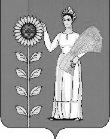 Приложение к приказу управления финансов администрации Добринского муниципального района №__39__ от _02 мая 2017 года__"Об утверждении Порядка планирования бюджетных ассигнований районного бюджета на 2018 год и на плановый период 2019 и 2020 годов" Приложение 1к  Порядку планирования бюджетных ассигнований районного бюджетана 2018 год и на плановый период2019 и 2020 годовПриложение 2 к  Порядку планирования бюджетных ассигнований районного бюджета на 2018 год и на плановый период 2019 и 2020 годовБюджетные ассигнованияРаздел(подраздел)ФКРОбъем бюджетных ассигнований, тыс. руб.Объем бюджетных ассигнований, тыс. руб.Объем бюджетных ассигнований, тыс. руб.Объем бюджетных ассигнований, тыс. руб.Объем бюджетных ассигнований, тыс. руб.ПримечанияБюджетные ассигнованияРаздел(подраздел)ФКРотчетныйгодтекущийгодочереднойгод1 годплановогопериода2 годплановогопериодаПримечания12345678ДЕЙСТВУЮЩИЕ ОБЯЗАТЕЛЬСТВА   РАЙОННОГО БЮДЖЕТАДЕЙСТВУЮЩИЕ ОБЯЗАТЕЛЬСТВА   РАЙОННОГО БЮДЖЕТАДЕЙСТВУЮЩИЕ ОБЯЗАТЕЛЬСТВА   РАЙОННОГО БЮДЖЕТАДЕЙСТВУЮЩИЕ ОБЯЗАТЕЛЬСТВА   РАЙОННОГО БЮДЖЕТАДЕЙСТВУЮЩИЕ ОБЯЗАТЕЛЬСТВА   РАЙОННОГО БЮДЖЕТАДЕЙСТВУЮЩИЕ ОБЯЗАТЕЛЬСТВА   РАЙОННОГО БЮДЖЕТАДЕЙСТВУЮЩИЕ ОБЯЗАТЕЛЬСТВА   РАЙОННОГО БЮДЖЕТАДЕЙСТВУЮЩИЕ ОБЯЗАТЕЛЬСТВА   РАЙОННОГО БЮДЖЕТАОбеспечение выполнения полномочий   органов местного самоуправленияОбеспечение деятельности казенных учреждений     Обеспечение деятельности бюджетных и автономных  учрежденийв том числе:   субсидии на финансовое  обеспечениемуниципального задания на оказание муниципальных услуг (выполнение работ)   субсидии на цели, не связанные с возмещением нормативных затрат на оказание муниципальных услуг в соответствии с муниципальным заданиемСоциальное обеспечение (кроме публичных нормативных обязательств)           Обслуживание муниципального долга  Бюджетные инвестиции    Межбюджетные трансферты Субсидии юридическим лицам (за исключением субсидий муниципальным учреждениям),           индивидуальным предпринимателям,    физическим лицам - производителям товаров,  работ, услуг            Иные бюджетные ассигнования      Итого действующих  обязательствxПРИНИМАЕМЫЕ ОБЯЗАТЕЛЬСТВА РАЙОННОГО БЮДЖЕТАПРИНИМАЕМЫЕ ОБЯЗАТЕЛЬСТВА РАЙОННОГО БЮДЖЕТАПРИНИМАЕМЫЕ ОБЯЗАТЕЛЬСТВА РАЙОННОГО БЮДЖЕТАПРИНИМАЕМЫЕ ОБЯЗАТЕЛЬСТВА РАЙОННОГО БЮДЖЕТАПРИНИМАЕМЫЕ ОБЯЗАТЕЛЬСТВА РАЙОННОГО БЮДЖЕТАПРИНИМАЕМЫЕ ОБЯЗАТЕЛЬСТВА РАЙОННОГО БЮДЖЕТАПРИНИМАЕМЫЕ ОБЯЗАТЕЛЬСТВА РАЙОННОГО БЮДЖЕТАПРИНИМАЕМЫЕ ОБЯЗАТЕЛЬСТВА РАЙОННОГО БЮДЖЕТАОбеспечение выполнения полномочий органов местного самоуправленияОбеспечение деятельности казенных учреждений     Обеспечение деятельности бюджетных и автономных учреждений              в том числе:   субсидии на финансовое обеспечение муниципального задания на оказание муниципальных услуг (выполнение работ)      субсидии на цели, не связанные с возмещением нормативных затрат на оказание муниципальных услуг в соответствии с муниципальным заданиемПубличные нормативные обязательства           Социальное обеспечение (кроме публичных нормативных обязательств)   Обслуживание муниципального долга  Бюджетные инвестиции    Межбюджетные трансферты Субсидии  юридическим лицам (за исключением субсидий муниципальным  учреждениям),  индивидуальным предпринимателям,       физическим лицам - производителям товаров, работ, услуг            Иные бюджетные ассигнования         Итого принимаемых обязательств                 x     Всего действующих и принимаемых обязательств     x     Наименованиемуниципальнойуслуги (работы)Единицаизмеренияобъемамуниципа-льнойуслуги(работы)Объеммуниципа-льнойуслуги(работы),единицНормативныезатраты,непосредственносвязанныес оказаниеммуниципальнойуслуги(выполнениемработы),тыс. рублейна единицуНормативныезатратына общехозяйст-венные нужды,тыс. рублейна единицуИтогонормативныезатратына оказаниемуниципальнойуслуги(выполнениеработы),тыс. рублейна единицу<1>Нормативныезатратынасодержаниеимущества,тыс. рублейОбъемфинансовогообеспечениявыполнениямуниципальногозадания,тыс. рублей<2>12345678Услуга (работа)N 1            Услуга (работа)N 2            ...            Итого отчетный год            Услуга (работа)N 1            Услуга (работа)N 2            ...            Итого          текущий год    Услуга (работа)N 1            Услуга (работа)N 2            ...            Итого          очередной год  Услуга (работа)N 1            Услуга (работа)N 2            ...            Итого 1 год    планового      периода        Услуга (работа)N 1            Услуга (работа)N 2            ...            Итого 2 год    планового      периода        Цель предоставления(наименование) субсидииРеквизиты правового акта,на основании которого планируетсяпредоставление субсидииОбъем бюджетныхассигнований,тыс. руб.123Наименование муниципальнойпрограммы (подпрограммы),основного мероприятияРаспределение объемовбюджетных ассигнованийна реализацию муниципальнойпрограммы (подпрограмм),основных мероприятий, тыс. руб.Распределение объемовбюджетных ассигнованийна реализацию муниципальнойпрограммы (подпрограмм),основных мероприятий, тыс. руб.Распределение объемовбюджетных ассигнованийна реализацию муниципальнойпрограммы (подпрограмм),основных мероприятий, тыс. руб.ПримечаниеНаименование муниципальнойпрограммы (подпрограммы),основного мероприятияочереднойгод1 годплановогопериода2 годплановогопериодаПримечание             1                  2         3         4        5     Муниципальная программа   подпрограмма 1              основное мероприятие 1      <*>основное мероприятие 2      <*>основное мероприятие 3      <*>подпрограмма 2              основное мероприятие 1      <*>основное мероприятие 2      <*>основное мероприятие 3      <*>подпрограмма 3              основное мероприятие 1      <*>основное мероприятие 2      <*>основное мероприятие 3      <*>……..Итого                       по муниципальной программеНепрограммная деятельность  Итого по ГРБС               Приложение 3 к Порядку планирования бюджетных ассигнований областного бюджета на 2018 год и на плановый период 2019 и 2020 годовБюджетные ассигнованияКод группы, подгруппы источников финансирования дефицитов бюджетовКод группы, подгруппы источников финансирования дефицитов бюджетовОбъем бюджетных ассигнований, тыс. руб.Объем бюджетных ассигнований, тыс. руб.Объем бюджетных ассигнований, тыс. руб.Объем бюджетных ассигнований, тыс. руб.Объем бюджетных ассигнований, тыс. руб.Объем бюджетных ассигнований, тыс. руб.Объем бюджетных ассигнований, тыс. руб.Объем бюджетных ассигнований, тыс. руб.Объем бюджетных ассигнований, тыс. руб.Объем бюджетных ассигнований, тыс. руб.ПримечанияБюджетные ассигнованияКод группы, подгруппы источников финансирования дефицитов бюджетовКод группы, подгруппы источников финансирования дефицитов бюджетовотчетныйгодотчетныйгодтекущийгодтекущийгодочереднойгодочереднойгод1 годплановогопериода1 годплановогопериода2 годплановогопериода2 годплановогопериодаПримечания12233445566778ДЕЙСТВУЮЩИЕ ОБЯЗАТЕЛЬСТВА ОБЛАСТНОГО БЮДЖЕТАДЕЙСТВУЮЩИЕ ОБЯЗАТЕЛЬСТВА ОБЛАСТНОГО БЮДЖЕТАДЕЙСТВУЮЩИЕ ОБЯЗАТЕЛЬСТВА ОБЛАСТНОГО БЮДЖЕТАДЕЙСТВУЮЩИЕ ОБЯЗАТЕЛЬСТВА ОБЛАСТНОГО БЮДЖЕТАДЕЙСТВУЮЩИЕ ОБЯЗАТЕЛЬСТВА ОБЛАСТНОГО БЮДЖЕТАДЕЙСТВУЮЩИЕ ОБЯЗАТЕЛЬСТВА ОБЛАСТНОГО БЮДЖЕТАДЕЙСТВУЮЩИЕ ОБЯЗАТЕЛЬСТВА ОБЛАСТНОГО БЮДЖЕТАДЕЙСТВУЮЩИЕ ОБЯЗАТЕЛЬСТВА ОБЛАСТНОГО БЮДЖЕТАДЕЙСТВУЮЩИЕ ОБЯЗАТЕЛЬСТВА ОБЛАСТНОГО БЮДЖЕТАДЕЙСТВУЮЩИЕ ОБЯЗАТЕЛЬСТВА ОБЛАСТНОГО БЮДЖЕТАДЕЙСТВУЮЩИЕ ОБЯЗАТЕЛЬСТВА ОБЛАСТНОГО БЮДЖЕТАДЕЙСТВУЮЩИЕ ОБЯЗАТЕЛЬСТВА ОБЛАСТНОГО БЮДЖЕТАДЕЙСТВУЮЩИЕ ОБЯЗАТЕЛЬСТВА ОБЛАСТНОГО БЮДЖЕТАДЕЙСТВУЮЩИЕ ОБЯЗАТЕЛЬСТВА ОБЛАСТНОГО БЮДЖЕТАПогашение бюджетами субъектов Российской Федерации кредитов от кредитных организаций в валюте Российской Федерации      Погашение бюджетами субъектов Российской Федерации кредитов от других бюджетов бюджетной системы Российской Федерации в валюте Российской ФедерацииПредоставление бюджетных кредитов другим бюджетам бюджетной системы Российской Федерации из бюджетов субъектов Российской Федерации в валюте Российской ФедерацииИтого действующих  обязательств xПРИНИМАЕМЫЕ ОБЯЗАТЕЛЬСТВА ОБЛАСТНОГО БЮДЖЕТАПРИНИМАЕМЫЕ ОБЯЗАТЕЛЬСТВА ОБЛАСТНОГО БЮДЖЕТАПРИНИМАЕМЫЕ ОБЯЗАТЕЛЬСТВА ОБЛАСТНОГО БЮДЖЕТАПРИНИМАЕМЫЕ ОБЯЗАТЕЛЬСТВА ОБЛАСТНОГО БЮДЖЕТАПРИНИМАЕМЫЕ ОБЯЗАТЕЛЬСТВА ОБЛАСТНОГО БЮДЖЕТАПРИНИМАЕМЫЕ ОБЯЗАТЕЛЬСТВА ОБЛАСТНОГО БЮДЖЕТАПРИНИМАЕМЫЕ ОБЯЗАТЕЛЬСТВА ОБЛАСТНОГО БЮДЖЕТАПРИНИМАЕМЫЕ ОБЯЗАТЕЛЬСТВА ОБЛАСТНОГО БЮДЖЕТАПРИНИМАЕМЫЕ ОБЯЗАТЕЛЬСТВА ОБЛАСТНОГО БЮДЖЕТАПРИНИМАЕМЫЕ ОБЯЗАТЕЛЬСТВА ОБЛАСТНОГО БЮДЖЕТАПРИНИМАЕМЫЕ ОБЯЗАТЕЛЬСТВА ОБЛАСТНОГО БЮДЖЕТАПРИНИМАЕМЫЕ ОБЯЗАТЕЛЬСТВА ОБЛАСТНОГО БЮДЖЕТАПРИНИМАЕМЫЕ ОБЯЗАТЕЛЬСТВА ОБЛАСТНОГО БЮДЖЕТАПРИНИМАЕМЫЕ ОБЯЗАТЕЛЬСТВА ОБЛАСТНОГО БЮДЖЕТАПогашение бюджетами субъектов Российской Федерации кредитов от кредитных организаций в валюте Российской Федерации Погашение бюджетами субъектов Российской Федерации кредитов от других бюджетов бюджетной системы Российской Федерации в валюте Российской ФедерацииИсполнение государственных гарантий субъектов Российской Федерации в валюте Российской Федерации в случае, если исполнение гарантом государственных гарантий субъекта Российской Федерации ведет к возникновению права регрессного требования гаранта к принципалу либо обусловлено уступкой гаранту прав требования бенефициара к принципалу        Предоставление бюджетных кредитов другим бюджетам бюджетной системы Российской Федерации из бюджетов субъектов Российской Федерации в валюте Российской ФедерацииИтого принимаемых обязательств                 x     Всего действующих и принимаемых обязательств     x     